FORMULIR PENILAIAN UJIAN SKRIPSINama			:   Afra AnissaNo. Pokok	:   2019730005 Judul Skrips	:   Perbandingan Hasil Pemeriksaan Hematologi dan Gula Darah Sewaktu (GDS) Pasien Lanjut Usia dengan Stroke Disertai Diabetus Melitus (DM)  dan Non DM di RSIJ Sukapura Periode 2016 - 2021Catatan :Rentang  nilai 0-100                                                 Penguji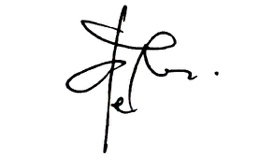 				Dede Renovaldi, S.Kep, M.Sc (Biomed)PERBAIKAN SKRIPSISesuai dengan jalannya sidang skripsi, perbaikan-perbaikan yang harus dan/atau disarankan untuk dilakukan pada ujian ini adalah sbb:Sesuai masukan dan saran saat sidang ------------------------------------------------------------------------------------------------------------------------------------------------------------------------------------------------------------------------------------------------------------------------------------------------------------------------------------------------------------------------------------------------------------------------------------------------------------------------------------------------------------------------------------------------------------------------------------------------------------------------------------------------------------------------------------------------------------------------------------------------------------------------------------------------------------------------------------------------------------------------------------------------------	                     Jakarta,    Januari 2023						     Penguji 2,                    Dede Renovaldi, S.Kep, M.Sc (Biomed)Aspek yang dinilaiNilai*BobotNilai x BobotPenyajian Lisan.Penggunaan WaktuKejelasan PenyajianEfektifitas, Pemakaian AVA2Sistematika PenulisanSesuai Kaidah IlmiahKetepatan Penggunaan BahasaSusunan Bahasa1Isi TulisanLatar BelakangTujuanKerangka TeoriKerangka KonsepDefinisi Operasional ( DO )Desain PenelitianMetode Pengambilan DataAnalisis DataPembahasanKesimpulanSaran3Originalitas RelevansiKeterkinian1Tanya Jawab & atau unjuk kerja :Kejelasan mengemukakan isi skripsiPenguasaan materiKetepatan menjawab pertanyaan3TOTALTOTALTOTAL92